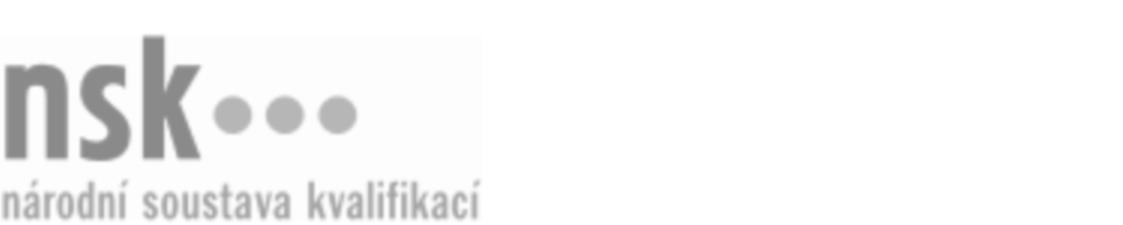 Kvalifikační standardKvalifikační standardKvalifikační standardKvalifikační standardKvalifikační standardKvalifikační standardKvalifikační standardKvalifikační standardOvocnář/ovocnářka (kód: 41-005-H) Ovocnář/ovocnářka (kód: 41-005-H) Ovocnář/ovocnářka (kód: 41-005-H) Ovocnář/ovocnářka (kód: 41-005-H) Ovocnář/ovocnářka (kód: 41-005-H) Ovocnář/ovocnářka (kód: 41-005-H) Ovocnář/ovocnářka (kód: 41-005-H) Autorizující orgán:Ministerstvo zemědělstvíMinisterstvo zemědělstvíMinisterstvo zemědělstvíMinisterstvo zemědělstvíMinisterstvo zemědělstvíMinisterstvo zemědělstvíMinisterstvo zemědělstvíMinisterstvo zemědělstvíMinisterstvo zemědělstvíMinisterstvo zemědělstvíMinisterstvo zemědělstvíMinisterstvo zemědělstvíSkupina oborů:Zemědělství a lesnictví (kód: 41)Zemědělství a lesnictví (kód: 41)Zemědělství a lesnictví (kód: 41)Zemědělství a lesnictví (kód: 41)Zemědělství a lesnictví (kód: 41)Zemědělství a lesnictví (kód: 41)Týká se povolání:OvocnářOvocnářOvocnářOvocnářOvocnářOvocnářOvocnářOvocnářOvocnářOvocnářOvocnářOvocnářKvalifikační úroveň NSK - EQF:333333Odborná způsobilostOdborná způsobilostOdborná způsobilostOdborná způsobilostOdborná způsobilostOdborná způsobilostOdborná způsobilostNázevNázevNázevNázevNázevÚroveňÚroveňVýsadba ovocných dřevin včetně ošetření po výsadběVýsadba ovocných dřevin včetně ošetření po výsadběVýsadba ovocných dřevin včetně ošetření po výsadběVýsadba ovocných dřevin včetně ošetření po výsadběVýsadba ovocných dřevin včetně ošetření po výsadbě33Ošetřování rostlin ručním nářadímOšetřování rostlin ručním nářadímOšetřování rostlin ručním nářadímOšetřování rostlin ručním nářadímOšetřování rostlin ručním nářadím33Řez ovocných dřevin na trvalém stanovištiŘez ovocných dřevin na trvalém stanovištiŘez ovocných dřevin na trvalém stanovištiŘez ovocných dřevin na trvalém stanovištiŘez ovocných dřevin na trvalém stanovišti33Sklizeň, třídění, skladování a expedice ovoce a jeho úpravy pro prodejSklizeň, třídění, skladování a expedice ovoce a jeho úpravy pro prodejSklizeň, třídění, skladování a expedice ovoce a jeho úpravy pro prodejSklizeň, třídění, skladování a expedice ovoce a jeho úpravy pro prodejSklizeň, třídění, skladování a expedice ovoce a jeho úpravy pro prodej33Množení ovocných rostlinMnožení ovocných rostlinMnožení ovocných rostlinMnožení ovocných rostlinMnožení ovocných rostlin33Hnojení ovocných stromůHnojení ovocných stromůHnojení ovocných stromůHnojení ovocných stromůHnojení ovocných stromů33Řízení a obsluha traktorů a jiné mechanizaceŘízení a obsluha traktorů a jiné mechanizaceŘízení a obsluha traktorů a jiné mechanizaceŘízení a obsluha traktorů a jiné mechanizaceŘízení a obsluha traktorů a jiné mechanizace33Aplikace ochranných prostředků proti chorobám a škůdcům ovocných rostlinAplikace ochranných prostředků proti chorobám a škůdcům ovocných rostlinAplikace ochranných prostředků proti chorobám a škůdcům ovocných rostlinAplikace ochranných prostředků proti chorobám a škůdcům ovocných rostlinAplikace ochranných prostředků proti chorobám a škůdcům ovocných rostlin33Poznávání ovocných druhůPoznávání ovocných druhůPoznávání ovocných druhůPoznávání ovocných druhůPoznávání ovocných druhů22Ovocnář/ovocnářka,  28.03.2024 20:24:37Ovocnář/ovocnářka,  28.03.2024 20:24:37Ovocnář/ovocnářka,  28.03.2024 20:24:37Ovocnář/ovocnářka,  28.03.2024 20:24:37Strana 1 z 2Strana 1 z 2Kvalifikační standardKvalifikační standardKvalifikační standardKvalifikační standardKvalifikační standardKvalifikační standardKvalifikační standardKvalifikační standardPlatnost standarduPlatnost standarduPlatnost standarduPlatnost standarduPlatnost standarduPlatnost standarduPlatnost standarduStandard je platný od: 21.10.2022Standard je platný od: 21.10.2022Standard je platný od: 21.10.2022Standard je platný od: 21.10.2022Standard je platný od: 21.10.2022Standard je platný od: 21.10.2022Standard je platný od: 21.10.2022Ovocnář/ovocnářka,  28.03.2024 20:24:37Ovocnář/ovocnářka,  28.03.2024 20:24:37Ovocnář/ovocnářka,  28.03.2024 20:24:37Ovocnář/ovocnářka,  28.03.2024 20:24:37Strana 2 z 2Strana 2 z 2